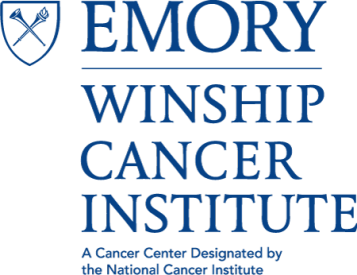 Winship Cancer InstituteLECTURE SERIESPresented byTHE CANCER CELL BIOLOGY (CCB) PROGRAM“Developing a Nanotechnology Tool for Serum Detection of Medulloblastoma Spread"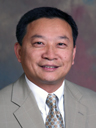 Hui Mao, PhD
Professor of Radiology and Biomedical EngineeringHead, Laboratory of Functional-Molecular Imaging & NanomedicineCo-Director, Molecular Imaging, Biomarkers and Probe DevelopmentEmory University School of MedicineThursday, September 7, 2017 at 4PM
John H. Kauffman Auditorium(C5012, 5th Floor Winship)**Light refreshments provided**Contact: Antonio Kyler akyler@emory.edu  